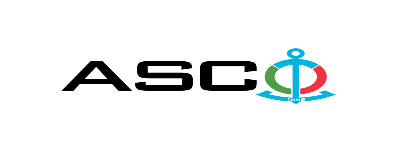 “AZƏRBAYCAN XƏZƏR DƏNİZ GƏMİÇİLİYİ” QAPALI SƏHMDAR CƏMİYYƏTİNİN№AM-013/2022 NÖMRƏLİ 07.02.2022-ci il KAFEL METLAXIN SATINALINMASI MƏQSƏDİLƏ KEÇİRDİYİAÇIQ MÜSABİQƏNİN QALİBİ HAQQINDA BİLDİRİŞ                                                              “AXDG” QSC-nin Satınalmalar KomitəsiSatınalma müqaviləsinin predmetiKAFEL METLAXIN SATINALINMASIQalib gəlmiş şirkətin (və ya fiziki şəxsin) adı                    UNİVERSAL PRO MMCMüqavilənin qiyməti                                             18 810.00 AZNMalların tədarük şərtləri (İncotresm-2010) və müddəti                                     DDPİş və ya xidmətlərin yerinə yetirilməsi müddətiİLLİK